THE CRUSTACEAN SOCIETY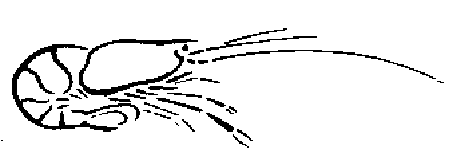 STUDENT TRAVEL AWARDSThe Crustacean Society (TCS) awards a maximum of five (5) $500 awards to support student attendance at TCS meetings (SICB, Mid-Year, or ICC) at each deadline.DEADLINE FOR APPLICATION:  Due to the 10th International Crustacean Congress being held 22-26 May 2023 in Wellington, New Zealand – NEW DEADLINE JANUARY 2023Please e-mail as a PDF the signed and completed form to:TCS Program Officer
(the contact information is on the TCS Officers webpage)Name:		Mailing address:E-mail:	Home phone:	Mobile phone:	Type of degree currently pursuing (please check one): ___Undergraduate ___Master’s ___PhDCurrent year of study:	Expected date of degree:	Meeting for which support is being requested:	Format of presentation (oral or poster): 	Authors of presentation:	I, 	 (signature), certify that I am a current TCS member. Student TCS Membership Number	I, 	 (signature), certify that I am the faculty sponsor of the above student and am a member of TCS during the year of their application.Supervisor TCS Membership Number	Refer to Guidelines below to ensure your application is complete and includes:□ A copy of your curriculum vitae□ Tentative title and abstract of the proposed research to be presented at the conference□ Statement of financial need including travel expenses budget (<250 words)TCS STUDENT TRAVEL AWARDSGUIDELINES FOR APPLICANTSThe Applicant and their Faculty Sponsor (or mentor) must be current TCS members at the time of application.The grant is open to students enrolled in an undergraduate or graduate degree program.The student must be the presenter of an oral or poster presentation at the TCS meeting they attend. The grant shall cover travel expenses (up to $500 USD) to present results of research in any field of study involving crustaceans at a TCS meeting (SICB, Mid-Year, or ICC). Submissions must include the completed application form, including TCS membership numbers of applicant and supervisor, and provide the following additional information in a single pdf document (<1000 words) by the due date:Tentative abstract of the research to be presented at the conferenceStatement of financial need including brief travel expenses budget Curriculum VitaeIncomplete applications will be returned and not considered until all appropriate paperwork is submitted.The grant of $500 USD will be transferred to the successful applicant(s) after they have attended the conference, presented their research and submitted receipts for travel.It is expected that the successful applicants should acknowledge TCS and their award during their presentation. 